Грипп у детей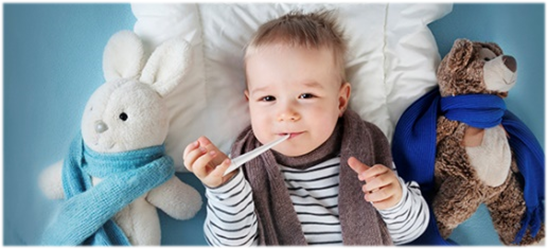 Что такое грипп?Грипп – это острая вирусная инфекция дыхательных путей, характеризующаяся поражением слизистых оболочек верхних дыхательных путей, лихорадкой, интоксикацией, а также нарушением деятельности сердечно - сосудистой и нервной систем.Грипп - одно из самых тяжелых и распространенных вирусных заболеваний зимнего сезона.Дети особенно уязвимы к гриппу. Причина - недостаточно сформированный иммунитет. Дети с большей вероятностью рискуют получить осложнения инфекции. Грипп у детей может иметь тяжелое течение. Вызывает инфекцию вирус гриппа. Различают три серологических типа вируса гриппа - А, В и С.Распространение вируса в организованных коллективах происходит стремительно.Вирус гриппа часто передается от ребенка к ребенку при чихании или кашле.Существует вероятность контактной передачи вируса через предметы обихода, детские игрушки, посуду, белье. Вирус способен выживать в течение 2 часов на столешницах, столах, дверных ручках, а также ручках и карандашах. Дети часто касаются поверхностей, а затем рта, носа или глаз.Заболевший гриппом наиболее заразен за 24 часа до появления симптомов и в первые дни заболевания.Ребенок с большей вероятностью рискует заразиться, если:он находится среди людей, зараженных гриппом;не была проведена вакцинация против гриппа;пренебрегает правилами личной гигиены, в частности мытьем рук.Каковы симптомы гриппа у детей?Симптомы гриппа у детей не отличаются от симптомов заболевания у взрослых, но дети младшего возраста особенно подвержены раннему молниеносному развитию осложнений инфекции. Наиболее часто у них диагностируют пневмонию, которая может развиться в первые дни болезни.Острейшее начало: заболевание начинается остро с лихорадки, которая может достигать 40,5°C. Также среди симптомов:ломота в теле;головная боль;боль в горле;выраженный синдром интоксикации (вялость, слабость, недомогание и др.);заложенность носа, сухость слизистых оболочек, незначительный ринит, сухой кашель, покраснение глаз, боль в глазах.В некоторых случаях у ребенка могут быть такие симптомы, как тошнота, рвота, диарея.Во время гриппа возможно обострение сопутствующих заболеваний.Среди осложнений гриппа наиболее часто встречается пневмония, нередко приводящая к летальному исходу.Лечение гриппа у детей проводится под контролем педиатра, возможно потребуется госпитализация.Госпитализация в обязательном порядке проводится в случае тяжелого течения гриппа, среднетяжелого течения с развитием осложнений, а также, если заболевший – новорожденный.В каком случае необходимо вызвать скорую?нарастающая одышка;синюшность кожных покровов;спутанность сознания или возбуждение, судороги;повторная рвота;уменьшение мочеотделения;сохранение или увеличение цифр лихорадки более 5 дней.Как уберечь ребенка от заражения гриппом?Лучший способ предотвратить грипп - это ежегодно делать прививку от гриппа. Вакцинация против гриппа проводится в предэпидемический период – до подъема уровня заболеваемости.В организованных коллективах – детских садах и школах в период подъема заболеваемости проводится утренний фильтр, врач или медицинская сестра проводит осмотр детей с целью выявления заболевших.Меры профилактики гриппа в разгар эпидемии:после каждой поездки в общественном транспорте необходимо тщательно вымыть руки. Если возможности вымыть руки нет – рекомендуется иметь при себе антибактериальные влажные салфетки или антибактериальный гель;не следует прикасаться грязными руками к лицу, слизистым оболочкам рта, носа;избегайте мест скопления людей;если ребенок заболел, во время ухода за ним используйте медицинскую маску;если Ваш ребенок заболел, оставьте его дома. Это не только снизит риск распространения инфекции, но и уменьшит вероятность развития осложнений, в том числе опасных для жизни.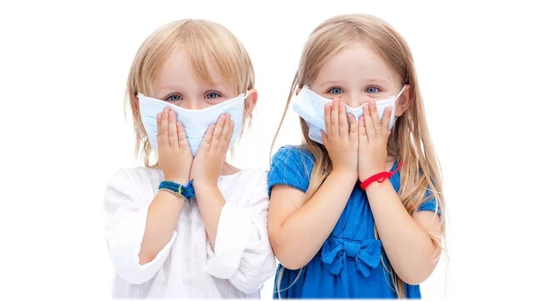 